ΑΝΑΚΟΙΝΩΣΗΛαμβάνοντας υπόψη την υπ’ αριθμ. 5/28-11-2017 Απόφαση Συγκλήτου της 116ης Συνεδρίασης με ΑΔΑ: 6ΠΥΛ469Β7Δ-ΘΑΝ, περί έγκρισης Επιτροπών του Πανεπιστημίου Πελοποννήσου για το οικονομικό έτος 2018, σας ενημερώνουμε ότι τη Δευτέρα 3-9-2018  και ώρα 11:00  στα γραφεία της Διεύθυνσης Οικονομικής Διαχείρισης και Προγραμματισμού, Τμήμα Προμηθειών του Πανεπιστημίου Πελοποννήσου στην Τρίπολη (επί της οδού Ακαδημαϊκού Βλάχου  -Κεντρικό κτίριο Ο.Α.Ε.Δ.) θα πραγματοποιηθεί δημόσια κλήρωση, βάσει:Του άρθρου 26 του Ν.4024/2011 (ΦΕΚ226/Α΄/27-10-2011), Του άρθρου 221 του Ν. 4412/2016 (ΦΕΚ 147/Α/08-08-2016)Α) Κλήρωση Μελών α) Επιτροπής Διενέργειας & Αξιολόγησης και β) Επιτροπής Παράδοσης / Παραλαβής και καλής λειτουργίας του κυλικείου για το Δημόσιο Πλειοδοτικό Διαγωνισμό για την εκμίσθωση Κυλικείων της Σχολής Οικονομίας Διοίκησης και Πληροφορικής του Πανεπιστημίου Πελοποννήσου. Β) Αντικατάσταση της κ. Αυγερινού Βασιλικής, Μέλος ΔΕΠ του Πανεπιστημίου Πελοποννήσου, η οποία έχει οριστεί ως Γραμματέας της επιτροπής Παραλαβής Προμηθειών / Καλής Εκτέλεσης Υπηρεσιών για το Τμήμα Οργάνωσης & Διαχείρισης Αθλητισμού με την υπ’αριθμ. 5/28-11-2018 Απόφαση Συγκλήτου της 116ης Συνεδρίασης Συγκλήτου (ΑΔΑ: 6ΠΥΛ469Β7Δ-ΘΑΝ) Η  ΠροϊσταμένηΤης Διεύθυνσης Οικονομικής Διαχείρισης&  ΠρογραμματισμούΤσετσώνη  Παρασκευή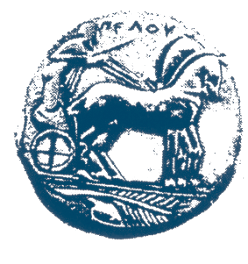 ΕΛΛΗΝΙΚΗ ΔΗΜΟΚΡΑΤΙΑΠΑΝΕΠΙΣΤΗΜΙΟ ΠΕΛΟΠΟΝΝΗΣΟΥΕΡΥΘΡΟΥ  ΣΤΑΥΡΟΥ  28  &  ΚΑΡΥΩΤΑΚΗ 22100    ΤΡΙΠΟΛΗ  ΙΣΤΟΣΕΛΙΔΑ: http://www.uop.grΔ/ΝΣΗ ΟΙΚΟΝΟΜΙΚΗΣ ΔΙΑΧΕΙΡΙΣΗΣ & ΠΡΟΓΡΑΜΜΑΤΙΣΜΟΥΤΜΗΜΑ ΠΡΟΜΗΘΕΙΩΝΤηλέφωνο: 2710372111, 2710372134 Πληροφορίες:   Τσώκου Βασιλική, Πουλοπούλου Παναγιώτα e-mail: vtsokou@uop.gr, penypoul@uop.gr  Τρίπολη, 29/8/2018Αρ. πρωτ.: 6024